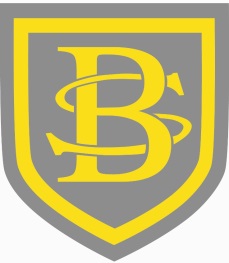 The job holder’s responsibility for promoting and safeguarding the welfare of children and young person’s for whom s/he is responsible, or with whom s/he comes into contact will be to adhere to and ensure compliance with the relevant Cognita Safeguarding; Child Protection Policy and Procedures at all times.  If in the course of carrying out the duties of the role, the job holder identifies any instance that a child is suffering or likely to suffer significant harm either at school or at home, s/he must report any concerns to the School’s Child Protection Officer/Designated Safeguarding Lead or to the Head or indeed to the Regional CEO so that a referral can be made accordingly to the relevant third party services.Training and experienceWorking with usAchieving more than you believed possible – that’s what constitutes a quality education.  At Cognita it is what we strive for in our schools.  We want it for our children, and we want it for the people who work for us.Since Cognita’s launch in 2004, we’ve built an international network of 68 schools that serve some 30,000 pupils across seven countries in the UK, Europe, Latin America and South-East Asia.Cognita’s international network of schools and regional offices, combined with our ongoing investment in the professional development of our people, means we can offer first-class career opportunities with a global dimension. If you want to take your career further, we want to support you in achieving that goal within Cognita.Job SummaryKey ResponsibilitiesPrincipal working relationships  InternalCommunicating and consulting with the parents of pupilsExternal Communicating and co-operating with persons or bodies outside the schoolPerson SpecificationEducation and SkillsHigh standard of English, Maths and IT skillsGood behavior management skillsEvidence of participation in continuous personal and professional development or studyEvidence of a commitment to good teaching practiceUK Qualified Teacher status (QTS)Competencies for the RoleRespects the need for confidentiality Is responsible, honest and reliable with a good sense of humour Has an ability to form and maintain appropriate relationships and personal boundaries with childrenIs willing to work within organisational procedures and processes and to meet required standards of the role Can demonstrate good working relationships with the whole staff team Has the ability to work under pressure and prioritise their workload to meet deadlines Is able to work on their own initiative Can be flexible and able to work as part of a team Is committed to safeguarding children RemunerationCompetitive SalaryContributory Pension SchemeSchool fee discount Professional developmentSchool holidays and public hoildaysSigned:               …………………………………………………………     Date:………………………………………………Printed Name:    ……………………………………………………………………………………………JOB DESCRIPTIONJOB DESCRIPTIONDate31/01/18Job Title:Class Teacher Class Teacher Class Teacher Reporting To:	Deputy HeadteacherDeputy HeadteacherDeputy HeadteacherSchool/Department:	Breaside Preparatory School - TeachingBreaside Preparatory School - TeachingBreaside Preparatory School - TeachingWorking hours:	Full Time  (term time plus inset and open days) Full Time  (term time plus inset and open days) Full Time  (term time plus inset and open days) Checks:Enhanced DBS, 3 satisfactory references and Prohibition from Teaching Enhanced DBS, 3 satisfactory references and Prohibition from Teaching Enhanced DBS, 3 satisfactory references and Prohibition from Teaching Training RequirementsUK Qualified Teacher status (QTS)Grade A-C in G.C.S.E English and Maths (or equivalent)  LanguagesEnglishIT knowledgeIntermediateExperienceRecent teaching experience in a school (age relevant)Knowledge of relevant Key Stages and National Curriculum requirementsTheory and practice of providing effectively for the individual needs of all children (e.g. classroom organisation and learning strategies)An understanding of safeguarding procedures and child protection methods and responsibilitiesUnderstands and values the processes of planning as an aid to raising standardsTeachingPlanning and preparing courses and lessonsTeaching the pupils assigned to you; setting and marking work (including examinations) to be carried out by the pupils in school or elsewhereParticipating in arrangements for preparing pupils for and supervising them during public examinations and providing assessmentsAssessing, recording and reporting on the development, progress and attainment of pupils including:providing/contributing oral and/or written assessments, reports and references relating to individual/groups of pupilscommunicating and consulting with the parents of pupils.Promoting the general progress/wellbeing of any individual group of pupils assigned to youProviding guidance and advice to pupils on educational and social mattersAccompanying pupils on trips away from the schoolMaintaining and monitoring display work in appropriate areas of the schoolCo-ordinator for agreed curriculum area for whole school.Professional DevelopmentParticipating in any arrangements that may be made for teacher appraisalReviewing from time to time your methods of teaching and programme of workParticipating in arrangements for your professional developmentEducational MethodsAdvising and co-operating with the Headteacher and other teachers on the preparation and development of courses of study, teaching programmes, methods of teaching, assessment of pastoral arrangements and teaching materialsBeing aware of developments in ICT and how they may be integrated into your subjectDiscipline, Health and SafetyMaintaining good behaviour management and discipline among the pupils and safeguarding their health and safety both when they are on the school premises and when they are engaged in authorised school activities elsewhereReporting accidents, injuries and near misses to the School Health & Safety OfficerOther DutiesOrganisation of Parent meetings, Inset and participating in Staff Meetings at the school which relate to any of the purposes described above, the curriculum for the school or the administration or organisation of the school, including pastoral arrangementsCo-ordinate an agreed After School Club throughout the yearWorking with other members of staff as necessary at the end of the academic year to ensure a smooth transition for pupils and teaching staff into the next year, including liaising with teachers and staff from other schools within the GroupParticipating in administrative and organisational tasks related to such duties as are described above, including the management or supervision of persons providing support for the teachers in the school and the ordering and allocation of equipment and materialsAttend and plan assemblies, registering the attendance of pupils and supervising them, whether these duties are to be performed before, during or after school sessionsAttend weekly briefings and staff meetings, in addition to termly inset days 